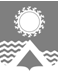      АДМИНИСТРАЦИЯ СВЕТЛОГОРСКОГО СЕЛЬСОВЕТА      ТУРУХАНСКОГО РАЙОНА КРАСНОЯРСКОГО КРАЯП О С Т А Н О В Л Е Н И Е     п. Светлогорск22.05.2017                                                                                                                                           № 61-ПВ соответствии с Федеральным законом от 21.12.1994 №69-ФЗ «О пожарной безопасности», Федеральным законом от  21.12.1994 №68-ФЗ «О защите населения и территорий от чрезвычайных ситуаций природного и техногенного характера», Федеральным законом от 06.10.2003 №131-ФЗ «Об общих принципах организации местного самоуправления в Российской Федерации», руководствуясь статьями 19, 22 Устава Светлогорского сельсовета Туруханского района Красноярского края, ПОСТАНОВЛЯЮ:1. Назначить уполномоченным на решение задач в области защиты населения и территорий от чрезвычайных ситуаций на территории муниципального образования Светлогорский сельсовет Туруханского района – специалиста I категории  администрации Светлогорского сельсовета Польшину Ксению Сергеевну.2. Опубликовать настоящее постановление в газете «Светлогорский вестник» и разместить на официальном сайте администрации Светлогорского сельсовета.3. Постановление вступает в силу со дня опубликования. 4. Контроль над исполнением настоящего постановления оставляю за собой. Глава Светлогорского сельсовета                                                                               А.К. КришталюкО назначении уполномоченного на решение задач в области защиты населения и территорий от чрезвычайных ситуаций